Team Name:Team Name:Team Name:Team Name:Team Name:Team Name:Team Name:Team Name:Team Name:Team Name:All questions and answers correct at time of writing September 2021. Written by Cask Marque.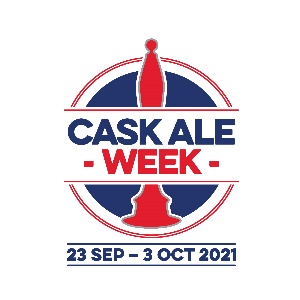 Round 1QuestionsAnswersQ1. How many editions of the CAMRA Good Beer Guide have been released since its launch?48Q2. Humulus Lupulus is the Latin term for which beer ingredient?HopsQ3. Robinson's Trooper is a beer brewed in collaboration with Iron Maiden. Who's the lead singer of Iron Maiden?Bruce DickensonQ4. On which date in 2020 were pubs and restaurants forced to close for the first lockdown?20th March 2020Q5. OG is one of the ways of measuring the strength of beer. What does OG stand for?Original GravityQ6. 'Prost' is the word for 'Cheers' in which country?GermanyQ7. The first CAMRA Great British Beer Festival was held in 1977. In 1984 the GBBF was cancelled. Why?A fire in the venueQ8. Spent yeast from the brewing process is used to make what brand of spread?MarmiteQ9. The flagship beer of Fuller's Brewery is London Pride - what is the name 'London Pride' named after?A flowering plant (tolerant of dry and shady conditions it often rapidly colonised the bombed sites left by the London Blitz of the early 1940s)Q10. In which town is the National Brewery Centre Museum situated?Burton-on-TrentRound 2QuestionsAnswersQ11. Who is the current landlady of the Rovers Return in Coronation Street? Need the full name.Jenny Connor/Jenny BradleyQ12.Which model & actress fronts the Long Live the Local campaign?Jodie KiddQ13.Only one brewery in the world now uses the Burton Union System. Who is it?MarstonsQ14. Which celebrity chef wrote the forward to the 2021 Good Beer Guide?Tom KerridgeQ15. Which country in the world produces the most beer by volume?ChinaQ16. Which European country drinks the strongest beer on average?France (6%)Q17.In which town is the headquarters of the Campaign for Real Ale (CAMRA)?St AlbansQ18. Home brewing beer is banned in two states in the USA. Name one of them.Alabama and MississippiQ19. In 2010 David Cameron presented Barack Obama with a case of beer brewed in his parliamentary consitituency of Witney. What beer was it?Wychwood HobgoblinQ20. In August 2019, which British brewing giant and pub company was bought out by a Chinese company?Greene KingRound 3 Questions AnswersQ1.What is the name of the beer Homer Simpson drinks in The Simpsons?Duff BeerQ2. What is the name given to the central and widest point of a cask?BilgeQ3. In 2020, Brand Finance announced the world's most valuable beer brand. What's the name of the beer?CoronaQ4. At what temperature is cask ale recommended to be served in the UK?11-13°Q5.How many gallons does a hogshead contain?54 gallonsQ6. Brewdog opened a new bar in Old Street London in Jan 2020. What was unique about it?It only sold alcohol free beerQ7.In a standard 20oz pint glass, what's the maximum legal amount which can be served in 'head'?1 oz/5%Q8.Cask Marque inspectors check temperature, aroma, taste and what other aspect of cask beer?ClarityQ9.In the United States, how many pints make up a 'quart'?2 pintsQ10. Which brewery produced a 55% beer called 'The End of History' in 2010?BrewdogRound 4QuestionsAnswersQ1. A 'Boilermaker' is a beer served with a shot of what?WhiskyQ2. Which beer brewed by Black Sheep is named after a term used for a sheep on its back struggling to get up?RiggwelterQ3. In the UK we have pork scratchings as a snack with beer.  In which country are boiled soya beans offered as a traditional beer snack?JapanQ4. Which country produces the most amount of hops in Europe?GermanyQ5. Which company owns the pubs chains Brewer's Fayre and Beefeater?WhitbreadQ6. Orzo is the word for malted barley in which country?ItalyQ7. Vienna, Munich and Crystal are all types of which brewing ingredient?Malted Barley (accept 'barley' or 'malt')Q8. In 1971, a pint of beer cost 12p. How much was an pint of milk(on average)?5pQ9. Pivo is the word for beer in which country?RussiaQ10. In this city, a pint of beer will cost you (on average) £10.26, the most expensive place in the world. Where are we? Doha, QatarRound 5 QuestionsAnswersQ1. Which is the biggest beer drinking nation in the world? (Volume per capita)Czech RepublicQ2. In 2011, which major British cask brewery closed for good in Leeds?TetleysQ3. Amos Brearley and Henry Wilks were the landlords of which fictional soap opera pub?The Woolpack  (Emmerdale)Q4. Which beer used the advertising slogan 'The Cream of Manchester'?BoddingtonsQ5. Which brewery produces a beer called 'Old Thumper'?RingwoodQ6.What quantity of beer constitutes a 'nip'?Third of a pintQ7.Cascade is a popular variety of hop. In which country is it grown?United StatesQ8. Which famous American rock star said: "You can't be a real country unless you have a beer and an airline"?Frank ZappaQ9.Beer Hackett is the name of a village in which English county?DorsetQ10.Beer is the third most consumed beverage in the world behind water and which other drink?TeaRound 6QuestionsAnswersQ1.What name do brewers give water when they brew with it?LiquorQ2. Wild beer involves using a strain of bacteria called Lactobacillus. What other common food stuff is this used in the production of?YoghurtQ3. What brand of beer is named after an old paint splattered MG car in a factory in Abingdon?Old Speckled HenQ4.Which part of the hop plant is antibacterial: alpha acids or beta acids?Beta AcidsQ5. Asahi  bought out the brewing rights to which brewery in 2019?FullersQ6. What is the name of the German Purity Law regarding beer ingredients?ReinheitsgebotQ7. What style of beer is 'Gold Label'Barley WineQ8. How many gallons are in a brewer's barrel?36Q9: Which major pub company had to shut down 33 of its sites on 'Freedom Day' (19th July 2021) due to staff shortages?Greene KingQ10.Pump Up the Jam is a jam doughnut pale ale brewed by which Welsh brewery?Tiny RebelRound 7 QuestionsAnswersQ1. In which American city is Blue Moon Wit Beer brewed?DenverQ2. What is the whiff of sulphur on beers brewed in Burton commonly known as?Burton SnatchQ3. What happens to the appearance of cask beer if it is stored in too cold a temperature?It goes hazy (chill haze)Q4. When beer foam clings to the side of the glass as it is drunk, what is it called?LacingQ5.In what style of beer is coriander a traditional ingredient?Belgian Wit Beer (accept wheat beer)Q6. What does the acronym ESB stand for in relation to beer?Extra Special BitterQ7. How many gallons are in a firkin?9Q8. Malted barley ground into a coarse powder is known as what?GristQ9. Harveys brewery is in which County?SussexQ10. Fraoch is an ale containing which unusual ingredient?HeatherRound 8 QuestionsAnswersQ1. Helles is a style of which beer?LagerQ2. George Hodgson was credited with inventing which style of beer in the 18th century?IPAQ3. What does the acronym IBU stand for?International Bitterness UnitQ4. Oktoberfest starts in which month in Munich?SeptemberQ5. In which Yorkshire town in Samuel Smith's brewery?TadcasterQ6. What does the German word 'Stein' mean in English?StoneQ7.What symbol denotes an Authenticated Trappist Beer on a bottle?HexagonQ8. Beavertown Brewery was bought out by which global brewing giant in 2018?HeinekenQ9. Which brewery launched the 'snap pack' cans of lager in 2019 to replace plastic holders? CarlsbergQ10. Who is the author of 'Man Walks Into Pub'?Pete BrownRound 9 Questions AnswersQ1. Marstons brewed a collaboration beer with which rock group?Status QuoQ2. Jennings Brewery is based in which town in the Lake District?CockermouthQ3. John Keeling was the head brewer at which brewery until 2018 when he retired?FullersQ4. Which brewery had to dispose of half a million pints of beer after it was invaded by travellers in 2018?ThwaitesQ5. Within how many days is it recommended casks should be sold within once put on sale?3 daysQ6.Which brewery supplies the Rovers Return in Coronation Street? Newton & RidleyQ7. What was the name of the perfect pub George Orwell wrote about in the Evening Standard in 1947?The Moon Under WaterQ8. What is the name of the bar in the House of Commons serving cask ale?Strangers BarQ9. In the Robert Galbraith (aka JK Rowling)  'Strike' novels, what beer did the character Cormoran Strike always order?Doom BarQ10. What is the name for the collagen used to clarify most cask ales?Isinglass (accept finings)Round 10QuestionsAnswersQ1. Which brand of cask beer did Piers Morgan say he was most looking forward to when the pubs reopened after lockdown?Harveys Sussex BestQ2. Only one brewery in the UK has a thatched roof. Which is it?Palmers Brewery, DorsetQ3. Which brewery uses a unicorn as its emblem?Robinsons (Stockport)Q4. Which philosopher said “He was a wise man who invented beer”?PlatoQ5. In which country would you traditionally find ales labelled 40 shillings, 50 shillings, 60 shillings and 80 shillings?ScotlandQ6. In 2018, The world’s oldest brewery was discovered in a cave in which country?Israel (archaeologists discovered the remnants of a beer that was over 13,000 years old).Q7. Which country has the most individual beer brands?BelgiumQ8. Non-Alcoholic Beers Typically Contain As Much Alcohol As Which Piece Of Fruit?A BananaQ9. What was the name of the local pub in TV's The Royle Family?The FeathersQ10. Marco Pierre White created a beer with which northern brewery?J W Lees